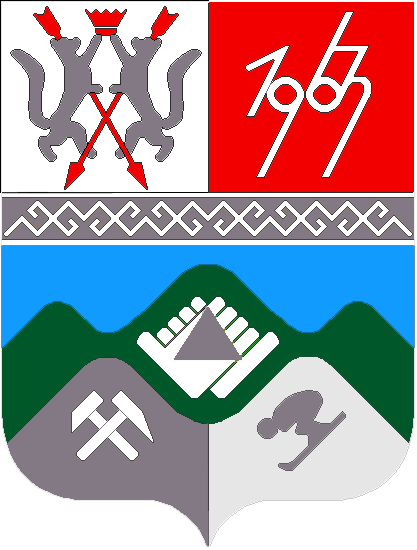 КЕМЕРОВСКАЯ ОБЛАСТЬТАШТАГОЛЬСКИЙ МУНИЦИПАЛЬНЫЙ РАЙОНАДМИНИСТРАЦИЯТАШТАГОЛЬСКОГО МУНИЦИПАЛЬНОГО РАЙОНАПОСТАНОВЛЕНИЕот «20» сентября 2018г. № 749-п           О внесении изменений в постановление администрации Таштагольского муниципального района от 28.09.2017 № 750-п «Об утверждении муниципальной программы «Создание инженерной инфраструктуры зоны экономического благоприятствования «Горная Шория» на  2018-2020 годы1.Внести в постановление администрации Таштагольского муниципального района от 28.09.2017 № 750-п «Об утверждении муниципальной программы «Создание инженерной инфраструктуры зоны экономического благоприятствования «Горная Шория» на  2018-2020 годы», следующие изменения:1.1. В паспорте программы раздел «объемы и источники финансирования Муниципальной программы в целом и с разбивкой по годам ее реализации изложить в следующей редакции:1.2. Раздел 4. «ресурсное обеспечение Программы» изложить в следующей редакции:                               4. Ресурсное обеспечение ПрограммыОбщий объем финансирования Программы в части реализации мероприятий на 2018-2020 годы составит 85746 тыс.руб.:    Средства местного бюджета -  176 тыс.руб., в том числе по годам:2018 год – 131 тыс.руб.2019 год – 45тыс.руб.2020год -  0 тыс.руб.     Средства областного бюджета – 85570 тыс.руб., в том числе по годам:     2018 год – 75620 тыс.руб.2019 год – 9950 тыс.руб.     2020 год –  0 тыс.руб.   1.3. Раздел 7. «Программные мероприятия», изложить в следующей редакции:7. Программные мероприятия     2.Пресс-секретарю Главы Таштагольского муниципального района (М.Л.Кустова) разместить настоящее постановление на официальном сайте администрации Таштагольского муниципального района в сети интернет.3.Контроль за исполнением постановления возложить на заместителя Главы Таштагольского муниципального района  В.С. Швайгерт.   4. Настоящее постановление вступает в силу с момента подписания. Глава Таштагольского  муниципального района		                      	     	   В.Н. МакутаОбъемы и источники финансирования муниципальной программы в целом и с разбивкой по годам ее реализации Общая потребность в финансовых ресурсах в части  реализации  мероприятий Программы на 2018-2020гг. 85746 тыс.руб.:  Средства местного бюджета – 176 тыс.руб., в том числе по годам:2018 год –   131 тыс.руб.2019 год -      45 тыс.руб.2020год -        0 тыс.руб. Средства областного бюджета – 85570  тыс. руб., в том числе по годам:2018 год – 75620 тыс.руб.2019год – 9950 тыс.руб.2020 год – 0 тыс.руб. Наименование подпрограммы, мероприятия; источники финансированияОбъем финансовых ресурсов, тыс. рублейОбъем финансовых ресурсов, тыс. рублейОбъем финансовых ресурсов, тыс. рублейОбъем финансовых ресурсов, тыс. рублейНаименование подпрограммы, мероприятия; источники финансированияВсего2018г.2019г.2020г.12345Благоустройство гостиничного комплекса «Мустаг»45045местный бюджет 45045иные не запрещенные законодательством источники:85570756209950областной бюджет 85570756209950Концепция развития СТК «Шерегеш»1311310местный бюджет1311310Разработка проектно-сметной документации на водоснабжение, канализование, сектора А,Вместный бюджет Разработка проекта планировки  развития ЗЭБместный бюджет Строительство системы водоснабжения сектор А, А2, Вместный бюджетРазвитие инфраструктуры сектора А2, В, Д. (1 очередь вода, канализация, автодороги)местный бюджетСтроительство и обустройство трасс для  квадроциклов (15 км.)местный бюджетСтроительство и обустройство снегоходных трасс (90 км.)местный бюджетИтого по программе:85746757519995местный бюджет 17613145иные не запрещенные законодательством источники:85570756209950областной бюджет 85570756209950